HG WeightLog Cennik 2018Cena sprzętu (szt.):Półka ważąca (1 szt. na pokój klatki)			  91 EURTransmiter (1 szt. na 6 półek ważących)			  91 EUROdbiornik (1 szt. na fermę)				188 EURZestaw do kalibracji (1 szt. w zestawie)			  20 EURMontaż sprzętu na jednej fermie (do 36 półek ważących, 		672 EURpowyżej 36 za osobnym porozumieniem.)	Roczna licencja i wsparcie:Podstawowy pakiet na jedną fermę			672 EURCena za jedną półkę ważącą				  13 EUR* Przykład inwestycji na 36 półek ważących z 12 półkami ważącymi na kolor skóry oraz możliwość ważenia 72 zwierząt). Całkowita inwestycja za sprzęt i licencję na więcej niż 5 lat: 1,920.00 EUR rocznie lub 5,3 EUR za dzień.Ogólnie:Wiążący okres posiadania system WeightLog oraz rocznej licencji i wsparcia, to 3 lata.Licencja i wsparcie może być odnawiana rocznie lub kwartalnie (kwartalnie pobierana jest opłata 20 EUR/fakturę).Sprzęt może być wydzierżawiony na 3 lub 4 lata – zakup sprzętu musi być na kwotę wyższą niż 6,721.00 EUR.Hedensted Gruppen A/S udziela rocznej gwarancji na cały sprzęt.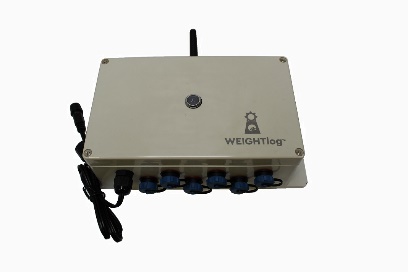 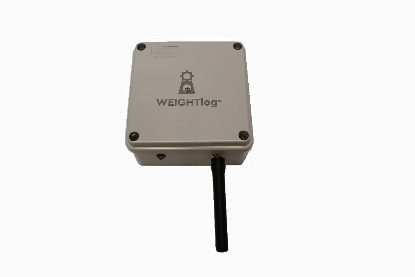 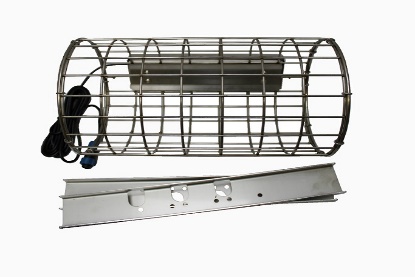 WeightLog cennik 2018Przykładowe ceny:* Wszystkie ceny bez podatku VATWszystkie podane ceny są dla 1 fermy, bez montażu I przy podłączeniu kablem i WiFi. Klient jest odpowiedzialny za zakup kart danych, jeżeli połączenie internetowe jest niedostępne w miejscu zamontowaniu odbiornika.Hedensted Gruppen A/S oferuje montaż za 672.00 EUR za fermę, do 36 półek ważących. (Powyżej 36 szt. półek ważących cena za osobnym porozumieniem).Ilość pokoi w klatkach do ważeniaCałkowita cena sprzętuRoczna Licencja i Wsparcie12 EUR                  1,458.00  EUR                      825.00 18 EUR                  2,093.00  EUR                      901.00 24 EUR                  2,728.00  EUR                      978.00 30 EUR                  3,363.00  EUR                   1,055.00 36 EUR                  3,998.00  EUR                   1,131.00 42 EUR                  4,633.00  EUR                    1,208.00 48 EUR                  5,268.00  EUR                    1,285.00 60 EUR                  6,538.00  EUR                    1,438.00 120 EUR                12,943.00  EUR                    2,204.00 